REGULAMENT DE ORGANIZARE ȘI FUNCȚIONARE A CIMITIRULUI PUBLIC APARŢINÂND MUNICIPIULUI HUNEDOARA	 Pentru crearea unui cadru de organizare, administrare și coordonare a activității cimitirelor aparținând municipiului Hunedoara și stabilirea unor reguli care să cuprindă condițiile pentru înhumare, exhumare, reînhumare a persoanelor decedate, drepturi și obligații, atât pentru Serviciul public Cimitirul Municipal Hunedoara, cât și pentru titularii unui loc de înhumare și având în vedere prevederile art.6 alin.(3), art.19 ale Legii  nr. 102/2014 privind cimitirele, crematoriile umane și serviciile funerare, cu modificările ulterioare, ale  Hotărârii Guvernului nr. 741/2016 pentru aprobarea Normelor tehnice şi sanitare privind serviciile funerare, înhumarea, incinerarea, transportul, deshumarea şi reînhumarea cadavrelor umane, cimitirele, crematoriile umane, ale art.17 alin.(3) din  Legea nr. 44/1994 privind veteranii de război, precum și unele drepturi ale invalizilor și văduvelor de război, republicată, ale art.5 lit.i) din Legea recunoştinţei pentru victoria Revoluţiei Române din Decembrie 1989, pentru revolta muncitorească anticomunistă de la Braşov din noiembrie 1987 şi pentru revolta muncitorească anticomunistă din Valea Jiului - Lupeni - august 1977 nr. 341/2004, cu modifiările și completările ulterioare, ale art.8 alin.(2) lit.h) din  Decretul -Lege nr. 118/1990 privind acordarea unor drepturi persoanelor persecutate din motive politice de dictatura instaurată cu începere de la 6 martie 1945, precum și celor deportate în străinătate ori constituite în prizonieri, republicat, precum și ale Ordonanţei Guvernului nr. 2/2001 privind regimul juridic al contravenţiilor,  cu modificările şi completările ulterioare, care stau la baza prezentului Regulament de organizare și funcționare a Cimitirului Public aparţinând Municipiului Hunedoara.CAPITOLUL IDISPOZIȚII GENERALEArt.1. – Cimitirul aparținând municipiului Hunedoara este denumit Cimitirul Valea Seacă.Art.2. – Terenurile având destinația de cimitir și prevăzute în prezentul regulament fac parte din domeniul public al municipiului Hunedoara.Art.3. – Prin cimitir, în sensul prezentului regulament, se înțelege locul special amenajat și dotat, destinat înhumării, exhumării, reînhumării persoanelor decedate, cu respectarea dispozițiilor sanitare și de igienă, stabilite prin lege.Art.4. – Înființarea, extinderea, desființarea, organizarea și administrarea cimitirelor aflate pe terenuri aparținând domeniului public al municipiului Hunedoara se fac cu aprobarea Consiliului Local al municipiului Hunedoara și cu respectarea planului urbanistic general.Art.5. – Dimensiunile locurilor de înhumare existente la data aprobării prezentului regulament, rămân valabile pentru cimitirul aparținând Municipiului Hunedoara.Art.6. – Serviciul Public Cimitirul Municipal Hunedoara, numit în continuare SPCMH va asigura evidența locurilor de înhumare concesionate, în conformitate cu prevederile legale și ale prezentului regulament.Art.7. – Taxele practicate de către SPCMH, se fundamentează de către acesta și se supun aprobării Consiliului Local al Municipiului Hunedoara. Aceste taxe vor fi publice și vor face parte din lista taxelor locale.Art.8. – În condițiile prezentului regulament, termenii și expresiile de mai jos vor avea următorul înțeles:	Mormânt – groapa săpată în pământ pentru înhumarea celor decedați – loc special unde este înmormântat cineva;	Loc de înhumare – suprafața de teren ocupată de unul sau mai multe morminte;	Redevență – suma percepută pentru concesionarea locurilor de înhumare și transmiterea dreptului de folosință asupra lor;	Părăsirea și neîngrijirea locurilor de înhumare – lăsarea în stare de neîngrijire a construcțiilor funerare, împrejmuirilor și mormintelor (creșterea vegetației necontrolat, lipsa formei de mormânt), neamenajarea și lipsa însemnelor funerare, pe o perioadă mai mare de 2 ani, situație adusă la cunoștința concesionarului printr-o notificare transmisă de SPCMH și constatată periodic de către o comisie numită de conducerea concedentului;	 Taxa anuală întreținere cimitir – valoare stabilită prin Hotărârea Consiliului Local al Municipiului Hunedoara, care se percepe pentru salubrizarea cimitirului, iluminatul aleilor, consumul de apă la cișmelele publice, întreținerea patrimoniului și împrejmuirea cimitirelor;	 Aviz de construire – document eliberat de SPCMH la cererea concesionarului/moștenitorului pentru execuția anumitor tipuri de lucrări funerare, cu plata taxelor legale, prevăzut în anexa nr. 5 la regulament	 Cerere prestări servicii – document completat de cetățean, prevăzut în anexa nr.2 la regulament;	 Cerere eliberare act de concesiune sau acordare gratuități – document completat de cetățean, prevăzut în anexa nr.3 la regulament;	 Adeverințe pentru uz notarial – documente eliberate de SPCMH la cererea cetățenilor, care cuprind istoricul locului de înhumare conform dosarului aflat în arhiva cimitirului, lucrările declarate de solicitant în cazul în care nu există acte la dosar sau constatate pe teren, redevența de concesiune actualizată, prevăzute în anexa 4. Valabilitatea adeverinței este de 30 de zile de la data înregistrării și se eliberează cu plata tarifului aprobat, prevăzută în anexa nr. 4 la regulament	 Adeverință deshumare–transfer oseminte – document eliberat de SPCMH la cererea cetățenilor în cazul deshumărilor osemintelor și înhumării acestora în alt cimitir. Documentul va fi înregistrat în registrul decedaților;	 Declarație - consimțământ de înhumare – document completat de concesionar/moștenitor în prezența reprezentantului SPCMH, conform anexei nr.6 la regulament;	 Declarație – consimțământ de deshumare – document completat de concesionar/moștenitor în prezența reprezentantului SPCMH, conform anexei nr.6 la regulament;	Proces verbal de deshumare – document eliberat de SPCMH;	 Act (contract) de concesiune – document încheiat între Municipiul Hunedoara, Direcția de Gospodărire Urbană prin SPCMH în calitate de concedent și solicitantul în calitate de concesionar, conform anexei nr.1 la regulament.Duplicat act de concesiune – reproducere de pe actul de concesiune original, cu condiția ca acesta să fie declarat pierdut de concesionar sau de moștenitorii acestuia, iar pierderea să fi fost declarată în prealabil în presa scrisă de circulație locală;	Concesionarul locului de înhumare – persoana fizică căreia i s-a transmis dreptul de folosință asupra locului de înhumare;CAPITOLUL IIORGANIZAREArt.9. – SPCMH gestionează locurile de înhumare din cimitirul public aparținând municipiului Hunedoara și soluționează cererile petenților în baza prezentului regulament și a situațiilor specifice și individuale.Art.10. – În scopul unei cât mai bune organizări, funcționări și evidențe referitor la atribuirea locurilor de înhumare, se vor întocmi și gestiona următoarele registre pentru  cimitirul aparținând municipiului Hunedoara:a) Registrul anual de înmormântări și deshumări, care va conține următoarele informații: data decesului, numele și prenumele decedatului, locul înmormântării (parcela, rândul, locul, data înmormântării), respectiv pentru deshumări – numele și prenumele decedatului, data înmormântării, numele și prenumele solicitantului, gradul de rudenie, data deshumării, semnăturile și alte observații;b)  Registrul de morminte în care se înscriu toate locurile de înhumare din cimitir. În acest registru se va arăta cimitirul, parcela, numărul locului de înhumare, numele prenumele și domiciliul deținătorului, nr. actului de concesiune, numele prenumele celor înmormântați, data înmormântării, suprafața locului și o coloană pentru observații în care se va arăta existența/inexistența construcțiilor funerare și numărul actului în baza căruia s-au făcut modificări privind schimbarea deținătorului;c) Registrul anual de evidență a contractelor de concesiune ce va conține următoarele informații: nr. contractului, data înregistrării, numele și prenumele concesionarului, cimitirul, parcela și nr. locului de înhumare;d) Registrul cu persoanele care beneficiază de gratuități prevăzute la art.24 din prezentul regulament;Art.11. – (1) Suprafața cimitirului aparținând Municipiului Hunedoara este împărțită în sectoare, rânduri și locuri de înhumare, numerotate conform unui plan de sistematizare.(2) Locul de înhumare simplu (mormântul) va avea următoarele dimensiuni:	 Lungime 2,50 m;	 Lățime 1,20 m;	 Adâncime 2 m;	 (3) Locurile de înhumare duble (două morminte) vor avea dimensiunile de 2,50 m x 2,40 m, măsurate la exterior.	 (4) Intervalele dintre locurile de înhumare sunt de 0,25 m - 0,50 m (după cum permite configurația terenului) necesare pentru circulația și îngrijirea locului.Art.12. – Aranjarea, împărțirea și numerotarea locurilor se face pentru o evidență exactă în cimitir.Art.13. – (1) SPCMH nu răspunde de integritatea însemnelor și obiectelor funerare acceptate în cimitir, cum ar fi cruci și plăci funerare.	 (2) Însemnele și obiectele funerare (obeliscuri, împrejmuiri, jardiniere, statuiete, coloane, felinare) nu au voie să depășească limitele locului de înhumare prevăzute în actul de concesiune. Dacă acestea depășesc limitele locului de înhumare, la cererea SPCMH, proprietarii acestora sunt obligați să le desființeze sau, după caz, dacă configurația terenului va permite să achite suprafața suplimentară ocupată.Art.14. – Redevența va fi percepută de către Serviciul Public Cimitirul Municipal Hunedoara, eliberându-se documente legale care să ateste plata.Art.15 - Pentru întreținerea cimitirului, aleilor, împrejmuirilor, instalațiilor, consumul de apă de la cișmele publice, precum și pentru efectuarea curățeniei și evacuarea gunoiului, fiecare deținător de loc de înhumare are obligația de a achita anual „taxa de întreținere cimitire”.CAPITOLUL IIIFUNCȚIONAREA ȘI ORDINEA INTERIOARĂ A CIMITIRELORArt.16 – (1) Cimitirul este deschis accesului public zilnic, după următorul program, adus la cunoștința cetățenilor prin afișare la loc vizibil:- 1 octombrie – 31 martie: 08:00 – 17:00;-1 aprilie – 30 septembrie : 08:00 – 20:00;(2) Programul de funcționare al Capelei va fi:- 1 octombrie – 31 martie: 08.00 – 19.00- 1 aprilie – 30 septembrie: 08.00 – 21.00	 (3) Accesul vizitatorilor în cimitir şi capelă se face conform orarului de funcționare, iar circulația se face numai pe alei, fiind interzisă călcarea mormintelor.Art.17 – Este interzis accesul în cimitir a următoarelor persoane:a)  aflate în stare de ebrietate;b)  care practică comerțul;c) îmbrăcate indecent, sumar sau care au un comportament inadecvat locului;d) copiilor în vârstă de până la 10 ani, neînsoțiți;Art.18 – În incinta cimitirului se interzice:a) Consumul de alcool;b) Aruncarea gunoiului sau deșeurilor în alte locuri decât în pubelele amenajate;c) Fumatul în alte locuri decât în cele special amenajate;d) Introducerea oricăror animale în spațiul cimitirului;e) Accesul animalelor de tracțiune și a vehiculelor cu tracțiune animală;f) Ridicarea din incinta cimitirului a materialelor și arborilor fără acceptul SPCMH;g) Tăierea de arbori și arbuști fără aprobarea SPCMH;i) Deteriorarea din culpă a împrejmuirilor, căilor de acces, instalațiilor, monumentelor funerare, clădirilor, etc.;j) Distrugerea spațiului verde;k) Accesul autovehiculelor, cu excepția carului mortuar şi a celor care transportă materiale pentru lucrările funerare.l) Aprinderea vegetației uscate și a oricăror alte obiecteCAPITOLUL IVATRIBUIREA ÎN CONCESIUNE A LOCURILOR DE ÎNHUMARE DIN CIMITIRArt.19. – (1) Atribuirea locurilor de înhumare din cadrul SPCMH se va face prin act de concesiune, la cerere, în condițiile legii și a prezentului Regulament, numai în favoarea locuitorilor cu domiciliul/reședința în municipiul Hunedoara sau doar dacă ultimul domiciliu al defunctului a fost în municipiul Hunedoara.	 (2) Solicitanții vor depune o declarație pe proprie răspundere în sensul că nu mai dețin alt loc de înhumare în cimitirul aparținând municipiului Hunedoara sau cele pe care le dețin sunt ocupate și nu au trecut 7 ani de la ultima înhumare. 	 (3) Unei persoane i se poate atribui un singur loc de înhumare cu cel mult două morminte. În acest loc pot fi înmormântați titularul/titularii dreptului de folosință, rudele acestuia, până la gradul IV inclusiv, soțul/soția titularului sau persoanele pe care aceștia le au în întreținere în baza declarației prevăzute la anexa nr.6 la regulament.	 (4) Atribuirea mai multor locuri de înhumare unei persoane este nulă de drept și atrage rezilierea de drept fără intervenția instanței judecătorești și fără nici o procedură prealabilă a contractelor de concesiune pentru locurile de înhumare dobândite în acest mod.Art.20. – Actele de concesiune încheiate până la data intrării în vigoare a prezentului regulament își păstrează valabilitatea.Art.21. – (1) Locurile de înhumare pot fi concesionate cu achitarea redevenței corespunzătoare, astfel:a) pe termen limitat de 7 ani (prima concesiune);b) pe termen limitat de 25 de ani (prelungirea primei concesiuni);(2) Pentru concesiunea de 7 şi prelungirea pentru 25 de ani, concesionarul are obligația să achite redevența în avans pentru toată perioada, la data acordării locului de înhumare, iar taxa de întreținere cimitir se va achita anual.Art.22 – (1) Termenul de concesionare a locului de înhumare de 7 ani va fi prelungit prin acordul părților pentru termene limitate succesive de 25 de ani. Este interzisă atribuirea unui loc de înhumare nou, pentru alt termen decât cel de 7 ani.	 (2) Prelungirea se va acorda numai în baza cererii titularului dreptului de concesiune asupra locului de înhumare, după achitarea taxelor legale, depusă înaintea de expirărea duratei actului de concesiune.	 (3) Noul termen de concesiune al locurilor de înhumare se va calcula de la data expirării termenului anterior.	(4) Prelungirea pentru 25 de ani nu se va acorda în cazul în care titularul locului de înhumare nu și-a respectat obligația de plată a taxelor și redevenței. În cazul în care termenul concesiunii nu este prelungit, titularul va fi obligat să ridice osemintele decedatului sau în cazul în care refuză să-și execute această obligație, SPCMH va dispune ca osemintele să fie ridicate și depozitate într-un loc special amenajat, locul fiind atribuit unui alt solicitant, în  cazul în care  au trecut 7 ani de la ultima înhumare, locul fiind atribuit unui alt solicitantArt.23 – (1) În cazul expirării termenului pentru care a fost încheiat actul de concesiune și în condițiile în care concesionarul nu solicită prelungirea înainte de data expirării duratei concesiunii, locul de înhumare se va putea atribui unui alt solicitant, urmând ca osemintele existente în acel loc să fie mutate într-un loc special amenajat, într-o parte a locului de înhumare sau în alt loc stabilit de către SPCMH, după caz,  în  cazul în care  au trecut 7 ani de la ultima înhumare.	 (2) Reatribuirea locului de înhumare se va putea face după trecerea termenului de 90 de zile de la data expirării concesiunii și după o notificare prealabilă la adresa existentă în registru sau în contractul de concesiune, precum și anunț în presa locală sau afișare pe site-ul Primăriei municipiului Hunedoara. Comunicarea va fi afișată și la avizierul cimitirului.Art.24 – (1) Pot beneficia de atribuirea unui singur loc de înhumare, în limita posibilităților existente, precum și de scutire de plată pentru redevența anuală stabilită prin Hotărârea Consiliului Local al Municipiului Hunedoara, următoarele categorii de persoane, cu condiția să aibă domiciliul/reședința în Municipiul Hunedoara:a) Veteranii de război și văduvele de război, în conformitate cu prevederile legale în vigoare;b) Eroii martiri, luptătorii, și urmașii eroilor martiri ai Revoluției din decembrie 1989, în conformitate cu prevederile legale în vigoare;c) Persoanele decedate, neidentificate, cele fără aparținători, precum și cele fără venituri vor fi înhumate pe baza documentelor justificative și a unei solicitări scrise de către Direcția de Asistență Socială a căror înhumare se face în baza solicitării scrise a Direcției de Asistență Socială din cadrul Primăriei municipiului Hunedoara, conform prevederilor legale în vigoare;d) Deportații și victimele oprimării comuniste, foștii deținuți politici, în conformitate cu prevederile legale în vigoare;(2) Gratuitățile prevăzute în legislația specială indicată la alin. (1)  lit. a), b) și d) se aplică în privința redevenței nu și în privința taxei pentru întreținere cimitir.	(3) Scutirea de plată se atribuie pentru un singur loc de înhumare (mormânt).	(4) Concesiunile obținute în baza legilor speciale evocate mai sus nu pot fi transmise prin acte între vii, pe durata vieții titularului care a obținut locul de înhumare în baza legii speciale.	(5) Gratuitățile acordate conform prezentului articol vor fi centralizate de către Serviciul Public Cimitirul Municipal Hunedoara în baza solicitărilor primite de la concesionari cu documentele doveditoare aferente. CAPITOLUL VMODALITATEA DE TRANSMITERE ȘI ÎNCETARE A DREPTULUI DE CONCESIUNEArt.25 – În caz de deces a titularului concesiunii, dreptul de folosință asupra locului de înhumare se transmite potrivit legilor succesorale înscrise în Codul Civil, în intervalul duratei concesiunii.Art.26 – Eliberarea actului „Adeverința pentru uz notarial” se poate face numai în perioada de desfășurare a concesiunii.Art.27 – Transcrierile dreptului de folosință se pot face numai în perioada de desfășurare a concesiunii pe baza unui act notarial (certificat de moștenitor, de legatar) sau prin hotărâre judecătorească irevocabilă în cuprinsul cărora va fi specificat expres locul de veci ce face obiectul transcrierii, precum și calitatea dobânditorului.Art.28 – Dacă locul de veci a fost obținut anticipat decesului titularului, datorită calităților titularului concesiunii de beneficiar al legilor speciale arătate la art.24, concesiunea va putea fi moștenită de către urmași numai dacă beneficiarul a fost înhumat în acel loc de veci. Acest tip de concesiune își încetează valabilitatea de drept, dacă concesionarul a fost înhumat în alt loc de veci.Art.29 – Dobânditorii dreptului de concesiune prin una din modalitățile arătate la art.25, au obligația de a depune actul translativ de concesiune la SPCMH, în termen de 45 de zile calendaristice de la data finalizării succesiunii, sub sancțiunea inopozabilității acestuia dacă a fost depus după termenul arătat în prezentul articol.Art.30 – În cazul în care titularul concesiunii a decedat (se prezintă act doveditor), concesiunea este în plină desfășurare (având ca termen 25 de ani sau nelimitat), nici un moștenitor legal/testamentar sau alt eventual dobânditor al dreptului de concesiune, prin modalitățile prevăzute de lege, nu a depus nici un document care să ateste transcrierea dreptului de concesiune, atunci locul de înhumare poate fi concesionat unui alt solicitant, numai cu îndeplinirea uneia dintre următoarele condiții:a)  Solicitantul are grad de rudenie (dovedit cu documente) cu concesionarul decedat sau cu moștenitorii în viață ai defunctului care se arată dezinteresați de locul de înhumare, în sensul în care nu a achitat taxa de întreținere în ultimii 2 ani consecutivi și nu au depus certificat de moștenitor care să ateste transcrierea dreptului de concesiune;b) Solicitantul cu grad de rudenie s-a ocupat de îngrijirea locului de înhumare în sensul în care a achitat taxele pentru perioada ultimilor 2 ani consecutivi;c) Din cercetarea întreprinsă de SPCMH (notificare la ultima adresă din actul de concesiune, anunț în presa locală sau afișare pe site-ul Primăriei) rezultă că nu sunt moștenitori sau că moștenitorii nu răspund - nefiind interesați, pentru o perioadă de 3 luni calendaristice de la data trimiterii/publicării notificării/anunțului;d) Solicitantul prezintă declarație pe proprie răspundere autentificată, în sensul că „în cazul apariției moștenitorilor legali sau testamentari ai locului din cimitirul Valea Seacă, voi ceda cota parte ce li se cuvine, fără a implica SPCMH în eventuale litigii”.	 Art. 31 – Concesiunea asupra locurilor de înhumare încetează de drept, acestea rămânând la dispoziția SPCMH, în următoarele cazuri:a) La expirarea duratei termenului de concesionare și în cazul în care nu s-a primit în acest termen, solicitare de prelungire a dreptului de concesiune sau în cazul în care concesionarul a formulat cerere de prelungire însă nu are achitate taxele dar nu mai devreme de 7 ani de la ultima înhumare;b) În cazul în care aceluiași titular i se atribuie mai multe locuri de înhumare;c) Reziliere pentru neîndeplinirea obligațiilor asumate prin contractul de concesiune, dacă au trecut 7 ani de la ultima înhumare;d) Când nu a fost achitată taxa de întreținere timp de 2 ani consecutiv, dacă au trecut 7 ani de la ultima înhumare;e) Prin renunțarea din partea titularului concesiunii în favoarea SPCMH; f) În cazul în care dobânditorul dreptului de concesiune prin una din modalitățile arătate la art.25 din regulament nu depune la SPCMH, într-un termen de 45 de zile, documentul translativ al dreptului de concesiune, termen calculat de la data eliberării documentului sau a întocmirii lui, dacă data eliberării nu se poate proba. g) În cazul menținerii în stare de neîngrijire a mormintelor, terenului, împrejmuirilor sau construcțiilor funerare pe o perioada de 2 ani, dacă au trecut 7 ani de la ultima înhumare. Aceste constatări se comunică în scris, cu confirmare de primire, concesionarilor, la ultimul domiciliu cunoscut. La expirarea termenului de un an de la comunicare, dacă în urma verificării efectuate de administrația cimitirelor se constată că situația a rămas neschimbată, se va emite o nouă notificare concesionarului în vederea remedierii stării de neîngrijire a locului de înhumare în termen de 90 de zile. În cazul în care concesionarul nu remediază starea de neîngrijire a locului de înhumare în acest termen de 90 de zile calendaristice, dreptul de concesiune încetează.Art.32 - În cazul în care dreptul de folosință al locului de înhumare a încetat și pe acest loc există lucrări funerare, foștii titulari sunt obligați să le desființeze și să le ridice într-un termen de 30 de zile de la data primirii unei înștiințări în scris, trimisă la adresa din contractul de concesiune și afișată la sediul cimitirului. În caz contrar, lucrările și construcțiile funerare existente intră în patrimoniul SPCMH, cu respectarea dispozițiilor legale în vigoare privind constatarea, evaluarea și preluarea pe bază de inventar, fără plata nici unei despăgubiri sau compensații materiale. Locurile respective vor putea fi atribuite pentru noi înmormântări. Pe baza evaluării lucrărilor funerare existente pe locul de înhumare, întocmită de către un expert acreditat ANEVAR, noul concesionar va achita către SPCMH valoarea de inventar și costurile aferente evaluării, urmând să preia în proprietate construcția funerară.Art.33 – (1) Concesionarii au obligația de a achita taxa de întreținere până la data de 30 decembrie a fiecărui an, pentru anul în curs.Neplata taxelor aferente până la termenul scadent atrage după sine majorări      de întârziere, conform prevederilor legale în vigoare.CAPITOLUL VIÎNHUMĂRILE ȘI DESHUMĂRILEArt.34 –(1)  Înhumările se fac cu plata tarifului legal și numai în baza:a) Adeverinței de înhumare în original eliberată de către oficiul stării civile care a înregistrat decesul, pentru cazurile prevăzute expres de legislația  în vigoareb) Copie certificat deces;c) Chitanței din care să rezulte achitarea redevenței și a taxelor pentru serviciile de care au beneficiat;(2) Înhumările persoanelor neidentificate sau identificate care reprezintă cazuri sociale se asigură de către SPCMH în baza documentelor eliberate de către organele abilitate si a solicitării Primăriei Municipiului Hunedoara. Art.35 – În locurile de înhumare vor putea fi înhumaţi titularul/titularii dreptului de folosinţă, soţul/soţia acestuia, rudele titularului până la gradul IV inclusiv, pe baza actelor doveditoare, cu rezervarea unui loc pentru titular/titulari;Art.36 – Înhumările se pot face direct sau prin depunere prealabilă a decedaţilor la capela cimitirului, cu plata taxelor legale, astfel: depunerea decedaţilor la capelă se poate face cel mult pentru 72 de ore, pe baza certificatului de deces;Art.37 - Deshumarea persoanelor decedate se poate face astfel:a) Dupa expirarea termenului de 7 ani de la data înhumării;b) Indiferent de data la care a avut loc înhumarea, pe baza dispoziţiilor date, potrivit legii, de organele împuternicite în acest scop;Art.38 – Deschiderea mormintelor şi reînhumările se pot face, astfel:a) La cererea familiei decedatului se vor face, în mod obligatoriu, în prezenţa unui membru al familiei sau cu procură autentică dată de familia decedatului. Totodată se va cere declaraţie/consimţământ din partea concesionarului, dacă va fi cazul;b) La expirarea termenului de concesiune şi în lipsa solicitării de prelungire, dar nu  înainte de 7 ani de la înhumare, osemintele din locul de înhumare redistribuit vor fi puse într-un săculeț de pânză adus de noul concesionar și depuse:-  la picioarele noului decedat;la capelă, pentru perioada în care se execută lucrări funerare;       	Art.39 – În cazul în care decedatul/decedații ce se află în mormânt au fost deshumați și reînhumați în alt loc de înhumare, titularul concesiunii pierde dreptul de folosință.        Art.40 – La cererea de deshumare se va atașa copia certificatului de deces a decedatului/decedaților ce urmează a fi deshumați, precum și acordul scris privind locul de reînhumare.CAPITOLUL VIIEXECUTAREA DE LUCRĂRIArt.41 – În cimitiul public sunt permise următoarele lucrări de construcţii funerare:	- lucrări supraterane de tipul borduri, împrejmuire cu grilaj, trotuar acces în jurul mormântului, stâlpişori şi montat piatră funerară (autorizate de SPCMH);- lucrări subterane constând în cripte, cavouri şi gropi betonate (autorizate de SPCMH);- lucrări supraterane care nu pot depăşi 1,2 m cum ar fi: fundaţii, cadre, borduri, monumente, lespezi, obeliscuri (autorizate de SPCMH);Toate lucrările ce se execută în cimitirele publice vor fi autorizate, la solicitarea concesionarului, de către SPCMH, în baza unui aviz emis şi a achitării unei taxe de către concesionar.Art.42 – În cimitirul aparţinând Municipiului Hunedoara pot executa lucrări funerare în mod exclusiv:a) SPCMH, respectiv societatea căreia i s-a delegat serviciul sau oricare alta persoana juridică/persoana fizică autorizată, contractată de concesionar în prealabil, cu condiţia anexării la cererea de executare a lucrării a unui document doveditor (factura fiscală de avans pentru lucrări, factura fiscală, contract de execuţie lucrări, certificat înregistrare persoana juridică/persoana fizică autorizată care construieşte cu codul CAEN aferent);b) concesionarii cu forţe proprii sau familiile acestora pot executa la cerere, următoarele categorii de lucrări exclusiv:- trotuare de acces în jurul mormântului;- grilaje metalice;- montarea însemnelor funerare a căror înălțime nu depășește 1,5m;Art.43 – (1) Executarea de lucrări în cimitire se efectuează la cererea titularului concesiunii/a moştenitorului acestuia în temeiul avizului de construire, la baza căreia vor sta următoarele acte:a) Cererea concesionarului/moștenitorilor care solicită executarea lucrării şi care va cuprinde:- nume prenume şi adresa solicitant;- parcela, rândul şi locul unde urmează să se execute lucrarea;- tipul de lucrare dorit;b) Chitanţa din care să rezulte achitarea redevenţei şi a taxei de întreţinere cimitire, pentru locul de înhumare deţinut de titularul concesiunii/moştenitorii acestuia;c) În cazul concesionarilor care execută lucrarea cu forţe proprii, aceştia vor nominaliza în cerere persoanele din familie care execută lucrări în cimitir;d) În cazul în care lucrarea va fi executată de către o PJ/PFA de profil, concesionarul care solicită avizul anexează la cerere: factura fiscală de avans pentru lucrări cu chitanţa de plată sau factura fiscală cu chitanţa de plată, contract de execuţie lucrări (dacă este cazul), certificat înregistrare PJ/PFA care construieşte cu codul CAEN aferent lucrărilor de construcţii;(2) Avizul de construire se întocmeşte în două exemplare şi se eliberează după plata taxei legale, din care un exemplar titularului concesiunii și un exemplar SPCMH.(3) Nu este necesar aviz de construire în cazul în care lucrările funerare sunt executate de către echipele SPCMH.Art.44 – Executarea de construcţii funerare fără aviz/autorizaţie sau care nu respectă dimensiunile şi formele stabilite în acest document, este strict interzisă şi vor fi demolate de către titularul concesiunii ori de către SPCMH, pe cheltuiala titularului concesiunii.Art.45 – Este interzis, sub orice formă, sub pretextul facilităţii execuţiei lucrărilor, deplasarea sau îndepărtarea însemnelor funerare ce există pe marginea construcţiilor, fără acordul scris al familiilor aparţinătoare.Art.46 – (1) Materialele necesare pentru construcţie vor fi aduse la locul de executare în măsura nevoilor. Este interzisă depozitarea în cimitir a oricăror materiale de construcţie, stingerea vărului, cioplirea pietrelor, a lemnelor, prepararea betonului, etc.	 (2) La locul construcţiei se va aduce materialul pregătit şi numai în cantităţile necesare.	 (3) Transportul materialelor în incinta cimitirelor se va face numai cu autovehicule cu masa maximă autorizată mai mică de 3,5 tone. În caz de nerespectare, SPCMH este autorizat să interzică accesul în incinta cimitirului.	 (4) Pământul rezultat prin săpătură, resturile de orice natură ca urmare a operaţiilor de construcţii, gunoiul de orice fel se va transporta în fiecare zi la locul special amenajat indicat de către SPCMH.	 Art.47 - Durata valabilităţii avizului de construcţie este de un an de la data emiterii. Termenul de finalizare al construcţiei este de un an de la data emiterii avizului de construire.CAPITOLUL VIIIOBLIGAŢIILE CONCESIONARILOR LOCURILOR DE ÎNHUMAREArt.48 – Titularii dreptului de folosinţă al locului de înhumare au următoarele obligaţii:a) Să amplaseze un însemn care să conţină numele şi prenumele decedatului sau concesionarului după caz, de la data luării în folosinţă;b) Să edifice o bordură de piatră sau ciment care să delimiteze perimetrul locului de înhumare, edificare care se face în primele 6 luni de la concesionare;c) Să asigure lizibilitatea înscrisurilor de pe plăcile comemorative;d) Să îngrijească permanent locul de înhumare, să întrețină construcţiile de orice fel precum şi cărările adiacente mormântului;e) Să respecte suprafeţele atribuite în folosinţă, fiind interzisă orice extindere;f) Să indice în mod corect personalului cimitirului, locul unde urmează să se efectueze înhumarea;g) Să depoziteze numai în locurile special amenajate resturile vegetale rezultate din întreţinerea locurilor de înhumare;h) Să ocrotească toţi arborii de talie mare din incinta cimitirului;i) Să se intereseze periodic asupra datei când expiră termenul de folosinţă;j)  Să comunice în scris, orice schimbare survenită cu privire la persoana titularului concesiunii sau la domiciliul acesteia în termen de 30 de zile calendaristice;k) Să nu amplaseze la locurile de veci mobilier urban;l) Să respecte programul de vizită;m) Să nu planteze arbori sau arbuști cu o talie mai mare de 1 metru;Art.49 – Titularii drepturilor de folosință au obligația de a plăti taxele legale, astfel:a) Redevența – la atribuirea/prelungirea locului de înhumare;b) Taxa de întreținere cimitir – până la data de 30 decembrie, pentru anul în curs. În cazul neachitării taxei de întreținere, se vor percepe penalităţi conform prevederilor legale în vigoare.c) Taxa de înhumare/deshumare – la data efectuării cererii, sub sancţiunea neatribuirii locului;d) Taxa de utilizare capelă – înainte de utilizarea capelei;e) Taxa de aviz execuţie construcţii funerare – la data efectuării cererii, în funcţie de tipul de construcţie dorit;f) Taxa eliberare adeverinţă uz notarial (succesiune, donaţie, înstrăinare construcţii funerare) – la data efectuării cererii;g) Taxa acces auto în cimitir – se va achita doar pentru autovehiculele permise (sub 3.5tone) şi doar în avans sub sancţiunea anulării avizului de construire emis. Se poate achita şi de către SC/PFA care construieşte în cimitir;h) Alte taxe stabilite prin Hotărâre a Consiliului Local al Municipiului Hunedoara.CAPITOLUL IXOBLIGAŢIILE  SERVICIULUI PUBLIC CIMITIRUL MUNICIPAL HUNEDOARAArt.50 – SPCMH are următoarele obligaţii:a) Întocmeşte planul de organizare a cimitirelor, marchează parcelele, rândurile şi locurile de înhumare;b) Marchează locul pentru săparea gropii şi urmăreşte executarea acestor operaţiuni;c) Ţine evidenţa înhumărilor pe parcele, rânduri şi morminte;d) Stabileşte reguli de acces în cimitir şi orarul de funcţionare;e) Urmăreşte folosirea utilităţilor în cimitir și practică numai tarife aprobate de către Consiliul Local Hunedoara, pentru care pregătește documentația de fundamentare a tarifelor care cuprinde fără a se limita la facturile de utilități și servicii (salubrizare, alte servicii), consumurile de utilități, cheltuielile cu personalul de întreținere, etc.;f) Întocmeşte şi păstrează registrele de evidenţă şi arhivă;g) Asigură efectuarea şi păstrarea curățeniei, întreţinerea aleilor, etc.;h) Are obligaţia să întreţină în bună stare camerele de ceremonii funerare, spaţiile verzi (cu excepţia arbuştilor/florilor de pe morminte), instalaţiile şi celelalte dotări ale cimitirului;i) Ia măsuri pentru afişarea pe site-ul Primăriei municipiului Hunedoara și la locuri vizibile din cadrul cimitirului a prezentului regulament;j) Încheie acte de concesiune a dreptului de folosinţă; Păstrează și arhivează (electronic și fizic) toată documentația care a stat la baza încheierii și/sau derulării contractelor de concesiune, dar şi după expirarea duratei contractelor de concesiune (în conformitate cu normele legale în vigoare);k) Prestează activităţi specifice (înhumare, exhumare, reînhumare, execuţie lucrări funerare, etc.);l) Urmăreşte respectarea prevederilor prezentului Regulament de către salariaţii din subordine şi de către persoanele care îşi desfăşoară activitatea în cimitire;m) Acordă consultanţă referitoare la concesiuni;n) Urmărește modul în care se respectă întreţinerea locurilor concesionate;o) Răspunde de gestionarea tuturor bunurilor date în administrare;p) Înregistrează într-un Registru special sesizările şi reclamaţiile cetăţenilor privind activitatea cimitirului. În acest registru notează şi termenul la care a răspuns fiecărei sesizări/reclamații, precum și dacă răspunsul a fost sau nu favorabil față de sesizarea/reclamația cetățeanului/cetățenilor. Păstrează și arhivează toată documentaţia cu privire la sesizări/reclamații;q) Transmite către Primăria municipiului Hunedoara, anual, până la finele anului în curs inventarul bunurilor publice ale cimitirului și situația cu privire la gradul de ocupare a parcelelor/locurilor de înhumare pe categorii de termene de concesionare;CAPITOLUL XIRĂSPUNDERI ŞI SANCŢIUNI Art.51 – Constituie contravenţie, dacă potrivit legii nu constituie infracțiune şi se sancţionează după cum urmează, următoarele fapte cu amendă cuprinsă între 200 lei și 500 lei:a) Călcarea peste morminte;b) Distrugerea şi degradarea monumentelor funerare;c) Tăierea de pomi şi arbori fără aprobare;d) Distrugerea gardului de împrejmuire a cimitirului sau a mobilierului urban;e) Ruperea florilor şi a coroanelor de pe mormânt;f) Inscripţionarea amenajărilor de pe raza cimitirului cu desene tip grafitti;g) Accesul în cimitir prin alte locuri decât porţile de acces;h) Accesul  în cimitir cu autovehicule sau vehicule fără aprobare;i) Depozitarea resturilor şi gunoaielor în alte locuri decât cele special amenajate;j) Comercializarea florilor şi a unor obiecte de cult în perimetrul cimitirului;k) Accesul persoanelor care practică cerșitul;l) Accesul persoanelor însoţite de câini sau alte animale domestice;m) Accesul persoanelor în stare de ebrietate;n) Accesul persoanelor care practică comerţul ambulant;o) Executarea de construcţii funerare fără avizul SPCMH sau a Consiliului Local al Municipiului Hunedoara, după caz;p) Depozitarea pământului, a materialelor sau a altor obiecte pe mormintele vecine;q) Distrugerea spaţiilor verzi;r) Arderea pe raza cimitirului a deşeurilor de orice fel;s) Circulaţia şi transportul de materiale cu autovehicule a căror masă depășește 3,5 tone;t)  Nerespectarea suprafeţei atribuite în folosinţă, prin extinderea în cărări, alei sau în perimetrul de înhumare a locurilor învecinate;(2) Constatarea contravențiilor și aplicarea sancţiunilor se face de către persoanele împuternicite de Primarul municipiului, prin Direcţia de Poliţie Locală Hunedoara.Art.52 – Contravenţiilor prevăzute în prezentul regulament, li se aplică prevederile Ordonanţei Guvernului nr. 2/2001 privind regimul juridic al contravenţiilor,  cu modificările şi completările ulterioare.CAPITOLUL XIIDISPOZIŢII FINALEArt.53 – (1) SPCMH, împreună cu angajaţii din subordinea acestuia implicaţi în această activitate sunt obligaţi ca în cadrul îndeplinirii sarcinilor specifice să manifeste grijă, disciplină şi bună colaborare. Toţi angajaţii implicaţi sunt obligaţi să cunoască prevederile prezentului regulament şi ale actelor normative cu aplicare în activitatea pe care o desfăşoară.	 (2) Toţi angajaţii implicaţi în această activitate, care emit acte şi materiale scrise, poartă răspunderea personală pentru conţinutul, forma şi legalitatea acestora, în cadrul competenţei lor.	 (3) Atribuţiile, sarcinile şi răspunderile cuprinse în prezentul regulament se întregesc de drept cu atribuţiile şi sarcinile ce le revin salariaţilor cimitirelor.Art.54– Personalului cimitirului îi este interzis:a)	Să comercializeze orice obiect care este folosit pentru întreţinerea sau ornamentarea mormintelor;b)	Să-şi însuşească orice material sau obiect care provine de la locurile de înhumare;c)	Să solicite titularilor dreptului de folosinţă sau familiilor acestora foloase necuvenite pentru efectuarea activităţilor care intră în atribuţiile sale de serviciu;d)	Să nu desfășoare alte activități în incinta cimitirului, în afară de cele din fișa postului.Art.55 – Actele de concesiune a locurilor de înhumare încheiate până la data intrării în vigoare a prezentului regulament, rămân în vigoare.Art.56 – Prin excepție de prevederile prezentului regulament, în situația în care   actul/contractul de concesiune încetează înainte de împlinirea unui termen de 7 ani de la data înhumării, actul/contractul de concesiune, se prelungește de plin drept pentru perioada ramasă până la împlinirea termenului de 7 ani menționat anterior, cu plata corespunzătoare a redevenței și a taxelor.Art.57 – În situaţia apariţiei unor acte normative cuprinzând dispoziţii imperative, prezentul regulament se consideră adaptat de drept, corespunzător acestor prevederi.Art.58 - Prezentul Regulament se completează cu dispozițiile legale în vigoare.Art.59 – Prezentul regulament se aduce la cunoştinţa cetăţenilor prin afișare în locuri vizibile la sediul SPCMH, prin publicare pe site-ul Primăriei Municipiului Hunedoara.ANEXA nr.1 la Regulamentul de organizare şi funcţionare a cimitirului public aparţinând Municipiului HunedoaraCONTRACT DE CONCESIUNELOC DE ÎNHUMARENr._____/__________	CAPITOLUL I – PĂRŢILE CONTRACTANTE	Art.1. Municipiul Hunedoara, cu sediul în Hunedoara, bdul. Libertăţii, nr.17, reprezentat prin Dan Bobouţanu, primar, în calitate de concedentşiD-nul/D-na_______________________________,legitimat cu CI/BI seria_____ nr.____________, CNP_______________________________________, adresa__________________________în calitate de concesionarAu hotărât încheierea prezentului contract de concesiune în temeiul Hotărârii nr. __________ a Consiliului Local al Municipiului Hunedoara pentru aprobarea Regulamentului privind administrarea şi funcţionarea cimitirului aparţinând municipiului Hunedoara, a Legii nr. 102/2014 privind cimitirele, crematoriile umane şi serviciile funerare, cu modificările și completările ulterioare, şi a Codului Civil, republicat, cu modificările și completările ulterioare.	CAPITOLUL II – OBIECTUL ŞI VALOAREA CONTRACTULUIArt.2. – Obiectul contractului îl reprezintă concesionarea locului de înhumare situat în municipiul Hunedoara, cimitirul_____________________________, parcela nr._______, rând nr._______loc nr._______.	Art.3. – Predarea-primirea locului de înhumare va fi consemnată în procesul verbal anexă la contract.	Art.4. - Redevența aferentă locului de înhumare, valabilă la data încheierii contractului este în valoare de: ________ lei/25ani (pentru concesiunile de 25 de ani);________ lei/7 ani (pentru prima concesiune de 7 ani);	 Art.5. – Separat de redevență, concesionarul va achita anual şi taxa de întreţinere cimitir, a cărei valoare se stabileşte anual prin Hotărâre a Consiliului Local.	 Art.6. – Redevenţa şi taxa de întreţinere se vor achita la casieriile Primăriei Municipiului Hunedoara și/sau casieria Serviciului public cimitirul municipal Hunedoara, sau în contul bancar comunicat.	 Termenul de plată al taxelor este data de 30 decembrie a fiecărui an, pentru anul în curs, în caz contrar se vor percepe penalități, conform prevderilor legale în vigoare.	Art.7. – Orice modificare cu privire la valoarea redevenţei, a taxei de întreţinere sau a modalităţilor de plată va fi adusă la cunoştinţa concesionarului prin afişare la avizierul cimitirului în parte sau pe pagina de web a Primăriei Municipiului Hunedoara.	CAPITOLUL III – DURATA CONTRACTULUI	 Art.8. –(1) Contractul se încheie pentru un termen de 7 ani (prima concesiune) sau 25 ani (prelungirea primei concesiuni) de la data semnării sale şi a achitării redevenţei şi a taxelor.           (2) Prin excepție de prevederile prezentului contract, în situația în care   actul/contractul de concesiune încetează înainte de împlinirea unui termen de 7 ani de la data înhumării, actul/contractul de concesiune, se prelungește de plin drept pentru perioada ramasă până la împlinirea termenului de 7 ani menționat anterior, cu plata corespunzătoare a redevenței și a taxelor.	CAPITOLUL IV – DREPTURILE ŞI OBLIGAŢIILE PĂRŢILOR	Art.9. - CONCEDENTUL ARE URMĂTOARELE DREPTURI ŞI OBLIGAŢII:a) Întocmeşte planul de organizare al cimitirului, marchează parcelele, rândurile şi locurile de înhumare;b) Marchează locul pentru săparea gropii ăi urmăreşte executarea acestor operaţiuni;c)	Ţine evidenţa înhumărilor pe parcele, rânduri şi morminte;d) Stabileşte reguli de acces în cimitir şi orarul de funcţionare;e) Asigură efectuarea şi păstrarea curăţeniei spaţiilor comune, întreţinerea drumurilor şi aleilor, colectarea şi transportul gunoiului (cu excepţia curăţeniei de pe morminte);f) Are obligaţia să întreţină în bună stare camerele de ceremonii funerare, spaţiile verzi (cu excepţia arbuştilor/florilor de pe morminte), instalaţiile şi celelalte dotări ale cimitirului;g) Ia măsuri pentru afişarea pe site și la locuri vizibile din cadrul cimitirului a regulamentului de organizare şi funcţionare a cimitirului public;h) Încheie acte de concesiune a dreptului de folosinţă;i) Prestează activităţi specifice (înhumare, exhumare, reînhumare, execuţie lucrări funerare, consultanţă în legătură cu concesiunea, eliberare de copii de pe acte din arhivă, eliberare adeverinţe de uz notarial, eliberare avize pentru construcţii funerare, etc.);j) Urmărește modul în care se respectă întreţinerea locurilor concesionate şi notifică proprietarii în cazul în care se constată lăsarea în părăsire a lor;k) Prestează serviciul de arhivă al fiecărui loc de înhumare;l) Asigură serviciul de relaţii cu publicul;m) Asigură corectitudinea concesionărilor şi a atribuirii locurilor de înhumare, cu respectarea ca locul să fie îngrijit;n)  Are dreptul la plata taxelor prevăzute în regulament;Art.10. - CONCESIONARUL ARE URMĂTOARELE DREPTURI ŞI OBLIGAŢII:a) Să instaleze un însemn care să conţină numele şi prenumele decedatului sau concesionarului după caz, de la data luării în folosinţă;b) Să edifice o bordură de piatră sau ciment care să delimiteze perimetrul locului de înhumare, edificare care se face în primele 6 luni de la concesionare;c) Să asigure lizibilitatea înscrisurilor de pe plăcile comemorative;d) Să îngrijească permanent locul de înhumare, să întreţină construcţiile de orice fel precum şi cărările adiacente mormântului;e) Să respecte suprafeţele atribuite în folosinţă, fiind interzisă orice extindere;f) Să indice în mod corect personalului cimitirului, locul unde urmează să se efectueze înhumarea;g) Să depoziteze numai în locurile special amenajate resturile vegetale rezultate din întreţinerea locurilor de înhumare;h)  Să se intereseze periodic asupra datei când expiră termenul de folosinţă;i) Să comunice în scris, orice schimbare survenită cu privire la persoana titularului concesiunii sau la domiciliul acesteia în termen de 30 de zile calendaristice;j) Să nu amplaseze la locurile de înhumare mobilier urban;k) Să respecte programul de vizită;l) Să nu planteze arbori sau arbuşti cu o talie mai mare de 1 metru;m) Să nu ofere foloase materiale pentru nici o prestaţie personalului salariat al Serviciului public cimitirul municipal Hunedoara;n) Să achite redevenţa şi taxele;o) Are obligaţia să-şi întreţină curăţenia mormântului periodic, să evacueze gunoiul rezultat de pe mormânt şi să îşi întreţină florile şi/sau arbuştii plantaţi pe mormânt;p) Are dreptul de a i se asigura folosinţa nestingherită asupra locului de înhumare;q) Are dreptul de a primi întocmai şi la timp serviciile pe care le achită Serviciului public cimitirul municipal Hunedoara;r) Să cunoască şi să respecte Regulamentul de organizare şi funcţionare a cimitirului public din Municipiul Hunedoara.	 Art.11. – La încetarea concesiunii, concesionarul este obligat să restituie concedentului, locul de înhumare liber de eventuale construcţii funerare existente, în caz contrar, acestea urmând a fi desfiinţate pe cheltuiala concesionarului şi să-şi deshumeze şi transporte eventualele rămăşiţe ale defuncţilor înhumaţi, cu respectarea termenului legal.	 Art.12. – În cazul în care dreptul de concesiune va fi transmis conform dispoziţiilor legale în vigoare, concesionarul sau moştenitorii acestuia se obligă să anunţe Serviciul public cimitirul municipal Hunedoara, în scris, în termen de maxim 30 de zile calendaristice de la data transmiterii.	CAPITOLUL V – ÎNCETAREA CONTRACTULUI	 Art.13. – Dreptul de concesiune asupra locului de înhumare încetează:a) La expirarea duratei termenului de concesionare, acesta revenind proprietarului de drept, Municipiul Hunedoara;b)  În cazul în care aceluiaşi titular i se atribuie mai multe locuri de înhumare;c) Denunţarea unilaterală de către Serviciul Public Cimitirul Municipal Hunedoara, în cazul în care interesul local o impune;d) Reziliere pentru neîndeplinirea obligaţiilor asumate prin contractul de concesiune, dacă au trecut 7 ani de la ultima înhumare;e) Când locul concesionat este lăsat în părăsire şi neîngrijire timp de 2 ani consecutiv, dacă au trecut 7 ani de la ultima înhumare;f) Când nu a fost achitată taxa pentru întreținere cimitir, timp de 2 ani consecutiv, dacă au trecut 7 ani de la ultima înhumare;g) Prin renunţarea din partea titularului concesiunii în favoarea Serviciul Public Cimitirul Municipal Hunedoara;	CAPITOLUL VI – LITIGII. NOTIFICĂRI	 Art.14. - Toate conflictele ce se vor naşte între părţi legate de interpretarea, validitatea, executarea sau desfiinţarea prezentului contract, a anexelor sau a documentelor aflate în strânsă legătură cu acesta vor fi soluţionate pe cale amiabilă, iar în cazul în care nu este posibil vor fi deferite spre soluţionarea instanţelor judecătorești competente, de la sediul concedentului.	 Art.15. - Notificările produc efecte între părţi, dacă sunt transmise astfel:a) Concedentul va fi notificat la adresa din contract, prin înregistrarea notificării;b) Concesionarul va fi notificat la adresa declarată şi consemnată în contract sau prin afişare la sediul Serviciului public cimitirul municipal Hunedoara/pe site-ul Primăriei Hunedoara, după caz. Neactualizarea informaţiilor privind modificarea adresei concesionarului nu este de natură să atragă invaliditatea notificării trimisă la adresa din contract.Prezentul contract s-a încheiat în doua exemplare, câte unul pentru fiecare parte contractantă, având forţa juridică egală.CONCEDENT,                                                                                                 CONCESIONAR,MUNICIPIUL HUNEDOARAPRIMARDAN BOBOUŢANUVIZAT CFPDIRECTOR ECONOMICDIRECTORDIRECŢIA GOSPODARIRE URBANĂCONSILIER JURIDICSERVICIUL PUBLIC CIMITIRUL MUNICIPALANEXA nr.2 la Regulamentul de organizare şi funcţionare a cimitirului public aparţinând Municipiului HunedoaraCERERE PRESTĂRI SERVICII 	Subsemnatul(a)________________________________________________, având domiciliul în __________________________________________________________________, posesor al C.I. seria/nr._______________, CNP________________________________, în calitate de concesionar/moştenitor al locului de înhumare ____________________, din Cimitirul_____________________________________, vă rog să-mi aprobaţi efectuarea următoarelor servicii (se va bifa corespunzător):□ înhumare□ deshumare oseminte□ închiriere capelă;□ adeverinţa de uz notarial pentru succesiune, ieşire din indiviziune, partaj voluntar;□ aviz construcţii funerare	Lucrările de construcţii funerare se vor executa:□ de către PJ/PFA________________________, conform document________________________;□ în regie proprie de către următoarele persoane din familie _______________________________;□ taxa acces auto în cimitir, ocupare temporară domeniu public, gestionare deşeuri rezultate;□ aprindere şi întreţinere candelă;□ tămâiat mormânt;	 Menţionez că sunt de acord cu prelucrarea datelor cu caracter personal, în conformitate cu Regulamentul UE 2016/679 pentru adoptarea GDPR.Data,                                                                                                                   Semnătura solicitant,Serviciul Public Cimitirul Municipal,	Se atestă achitarea contravalorii serviciilor mai sus solicitate, prin chitanţa nr.___________ din data de ____________.ANEXA nr.3 la Regulamentul de organizare şi funcţionare a cimitirului public aparţinând Municipiului HunedoaraCERERE ELIBERARE ACT CONCESIUNE/ACORDARE GRATUITĂŢI	Subsemnatul(a)_______________________________________________________, domiciliat(a) în________________________________________________________, în calitate de_________________	Prin prezenta rog a-mi aproba (se bifează în mod corespunzător):	□ eliberarea unui duplicat după actul de concesiune;	□ prelungirea actului de concesiune;	□ schimbarea titularului actului de concesiune;	□ modificarea actului de concesiune ca urmare a ____________________________________;	□ eliberarea unui act de concesiune ca urmare a atribuirii unui loc de veci;	□ scutire la plata redevenţei de concesiune în baza:	□ Legii nr.341/2004 a recunoştinţei faţă de eroii martiri şi luptătorii care au contribuit la victoria Revoluţiei române din decembrie 1989;	□ Decretului Lege nr. 118/1990 privind acordarea unor drepturi persoanelor persecutate din motive politice de dictatura instaurată cu începere de la 6 martie 1945, precum și celor deportate în străinătate ori constituite în prizonieri;	□ Legii nr. 44/1994 privind veteranii de război, precum şi unele drepturi ale invalizilor şi văduvelor de război republicată;	□ renunţare la locul de veci în favoarea Serviciului public cimitirul municipal Hunedoara;	Anexez următoarele documente, după cum urmează (se bifează în mod corespunzător):□ anunţ ziar cu menţiunea pierderii actului de concesiune;□ copie C.I./B.I.□ actul de concesiune vechi, în original;□ certificat de moștenitor/sentinţa judecătorească definitivă şi irevocabilă;□ certificat de deces;□ adeverinţa de înhumare;□ certificat de revoluţionar; adeverinţă Asociaţia foştilor deţinuţi politici; documente Asociaţia veteranilor de război vizate la zi;  hotărâre Casa de Pensii pentru deportaţi;	Semnătura solicitant,	Menţionez că sunt de acord cu prelucrarea datelor cu caracter personal, în conformitate cu Regulamentul UE 2016/679 pentru adoptarea GDPR.Serviciul Public Cimitirul Municipal,□ Pentru serviciile solicitate s-au încasat taxele de ________ lei, conform cererii de  prestări servicii nr.________/___________ şi a  chitanței nr.______/_____________ANEXA nr.4 la Regulamentul de organizare şi funcţionare a cimitirului public aparţinând Municipiului HunedoaraADEVERINŢĂ DE UZ NOTARIAL(pentru succesiune, partaj voluntar, ieşire din indiviziune) 	La cererea d-ului/d-nei________________________________________________, având domiciliul în ______________________________________________________, posesor al C.I. seria/nr._______________, CNP________________________________, adeverim că dreptul de folosinţă asupra locului de înhumare care aparţine municipiului Hunedoara, situat în Cimitirul ___________________________________________________, parcela ________, rândul __________, numărul________, cu dimensiunile __________________, a fost concesionat de către __________________________________________________________________________________, cu actul de concesiune nr.________________________, eliberat de către ________________________________, pe un termen de ________________ ani.	 Pe acest loc se află următoarele construcţii funerare __________________________________________________________________________________.	Taxa redevenţei de concesiune este de _________________________ lei.	 Prezenta adeverinţă s-a eliberat în două exemplare, din care un exemplar pentru solicitant spre a fi folosită în faţa notarului public, în vederea dezbaterii succesiunii, partajului voluntar sau a ieşirii din indiviziune şi este valabilă pentru o perioadă de 30 de zile de la data emiterii.	Menţionez ca sunt de acord cu prelucrarea datelor cu caracter personal, în conformitate cu Regulamentul UE 2016/679 pentru adoptarea GDPR.Serviciul Public Cimitirul Municipal Hunedoara,                   AM LUAT LA CUNOŞTINŢĂ,ANEXA nr.5 la Regulamentul de organizare şi funcţionare a cimitirului public aparţinând Municipiului HunedoaraAVIZ PENTRU CONSTRUCŢII FUNERARE	1. Date identificare CONCESIONARNume/prenume _______________________________________________________________Adresa ______________________________________________________________________C.I. seria/nr._______________, CNP______________________________________________	2. Date identificare LOC DE ÎNHUMARECimitirul ____________________________________________________________________Rând nr._______________, Parcela nr._______________, Loc de înhumare nr.________________	3. Lucrarea constă din:□ montat cruce;□ executat criptă;□ săpat groapă;	4.  Prețul eliberării avizului pentru construcţii funerare este de ____________ lei, încasat cu chitanţa nr.________/________________, urmare cererii de solicitare prestări servicii nr.___________/__________________ .	5.  Termenul de execuţie este de ___________ zile, până la data de ____________________.	6.  Obligaţiile în solidar ale solicitantului concesionar şi ale constructorului:- Respectă dimensiunile lucrărilor înscrise în actul de concesiune şi în aliniamentul existent;-  Nu afectează în nici un fel locurile de înhumare din vecinătate. Se angajează prin prezentul aviz ca în cazul în care provoacă pagube acestora să le suporte în totalitate;-  Evacuează zilnic pe cheltuiala proprie pământul rezultat şi deşeurile din construcţii;- Depozitează zilnic în containere doar deşeurile vegetale sau menajere;- Asigură zilnic curățenia la locul de execuţie al lucrărilor;- Nu prepară şi nu depozitează materiale pentru lucrările de betoane şi mortare decât în ziua execuţiei şi numai în tăvi sau pe folii de plastic. Nu îngreunează circulaţia pe alei;- Nu intră în incinta cimitirului cu maşini care să depășească 3 tone.- Execută lucrări doar în timpul programului stabilit de Serviciul public cimitirul municipal Hunedoara;- Ia toate măsurile impuse de legislaţia în vigoare cu privire la protecţia muncii, paza contra incendiilor, protecţia mediului, paza şi ordinea publică;- Înştiinţează constructorul cu privire la existenţa decedaţilor ce urmează a fi deshumaţi în urma săpăturilor şi asupra modului cum vor fi depozitate osemintele până la finalizarea lucrărilor;- Nu acceptă munca la negru şi înştiinţează Serviciul public cimitirul municipal Hunedoara de îndată ce ia cunoştinţă despre aceste situaţii;	Menţionez că sunt de acord cu prelucrarea datelor cu caracter personal, în conformitate cu Regulamentul UE 2016/679 pentru adoptarea GDPR.Serviciul Public Cimitirul Municipal Hunedoara,                        AM LUAT LA CUNOŞTINŢĂ,ANEXA nr.6 la Regulamentul de organizare şi funcţionare a cimitirului public aparţinând Municipiului HunedoaraDECLARAŢIE-CONSIMŢĂMÂNT PENTRU DESHUMARE ŞI TRANSFERAREA OSEMINTELOR	Subsemnatul(a)________________________________________________, având domiciliul în ______________________________________________________, posesor al C.I. seria/nr._______________, CNP________________________________, în calitate de concesionar/moştenitor al locului de înhumare ____________________, din Cimitirul_____________________________________, prin prezenta declar că sunt de acord cu deshumarea defunctului ___________________________________________________, înhumat la data de ________________________ şi transferarea osemintelor în vederea reînhumării în __________________________________________.	 Am dat prezenta declaraţie-consimţământ astăzi _________________, pe care o semnez şi o susţin, în faţa ______________________________, în calitate de reprezentant al Serviciului public cimitirul municipal Hunedoara.	Menţionez că sunt de acord cu prelucrarea datelor cu caracter personal, în conformitate cu Regulamentul UE 2016/679 pentru adoptarea GDPR.Serviciul public cimitirul municipal Hunedoara,                                            Semnătura solicitant,DECLARAŢIE-CONSIMŢĂMÂNT PENTRU ÎNHUMARE	 Subsemnatul(a)________________________________________________, având domiciliul în ______________________________________________________, posesor al C.I. seria/nr._______________, CNP________________________________, în calitate de concesionar/moştenitor al locului de înhumare ____________________, din Cimitirul_____________________________________, prin prezenta declar că sunt de acord cu înhumarea defunctului ___________________________________________________, conform adeverinţei de înhumare nr.__________________________, eliberată  de  __________________ şi nu voi solicita deshumarea timp de 7 ani.	 Am dat prezenta declaraţie-consimţământ astăzi _________________, pe care o semnez şi o susţin, în faţa ______________________________, în calitate de reprezentant al Serviciul public cimitirul municipal Hunedoara.	Menţionez că sunt de acord cu prelucrarea datelor cu caracter personal, în conformitate cu Regulamentul UE 2016/679 pentru adoptarea GDPR.Serviciul Public Cimitirul Municipal Hunedoara,                                           Semnătura solicitant,ANEXA nr.7 la Regulamentul de organizare şi funcţionare a cimitirului public aparţinând Municipiului HunedoaraDECLARAŢIE PE PROPRIE RĂSPUNDEREAnexă la cererea de eliberare act concesiune nr._____/_________	 Subsemnatul(a)________________________________________________, având domiciliul in ______________________________________________________, posesor al C.I. seria/nr._______________, CNP________________________________, declar pe proprie răspundere în temeiul art.19 alin.(3) din Regulamentul de organizare şi funcţionare a cimitirelor publice următoarele:□ că nu mai deţin loc de înhumare în cimitirele publice din municipiul Hunedoara;□ că deţin locul de înhumare nr.______ parcela _______ din cimitirul public _____________, care este ocupat în sensul în care nu au trecut 7 ani de la ultima înhumare făcută la data de ________________, pentru defunctul ____________________.Am dat prezenta declaraţie astăzi _________________, cunoscând prevederile legii penale, pe care o semnez şi o susţin, în faţa ______________________________, în calitate de  reprezentant al Serviciului public cimitirul municipal Hunedoara.Menţionez că sunt de acord cu prelucrarea datelor cu caracter personal, în conformitate cu Regulamentul UE 2016/679 pentru adoptarea GDPR.	Serviciul Public Cimitirul Municipal Hunedoara,                               Semnătura solicitant,INIȚIATOR,PRIMARDAN BOBOUȚANU AVIZAT,  SECRETAR GENERAL   									   Militon Dănuț LaslăuROMÂNIAJUDEŢUL HUNEDOARAMUNICIPIUL HUNEDOARACONSILIUL LOCAL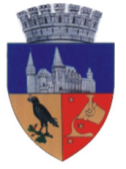 Anexa la Proiectul de Hotărâre nr. 315/05.07.2022